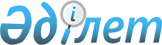 О внесении изменения в решение акима Коктюбинского сельского округа от 5 февраля 2009 года № 1 "Көктөбе ауылдық округіне қарасты елді мекендерге көше атауын беру туралы"Решение акима Коктюбинского сельского округа Хромтауского района Актюбинской области от 22 мая 2017 года № 3. Зарегистрировано Департаментом юстиции Актюбинской области 7 июня 2017 года № 5519
      В соответствии со статьей 35 Закона Республики Казахстан от 23 января 2001 года "О местном государственном управлении и самоуправлении в Республике Казахстан", Закона Республики Казахстан от 9 февраля 2009 года "О внесении изменений и дополнений в некоторые законодательные акты Республики Казахстан по вопросам местного государственного управления и самоуправления", аким Коктюбинского сельского округа РЕШИЛ:
      1. Внести в решение акима Коктюбинского сельского округа на казахском языке от 5 февраля 2009 года № 1 "Көктөбе ауылдық округіне қарасты елді мекендерге көше атауын беру туралы" (зарегистрированное в Реестре государственной регистрации нормативных правовых актов № 3-12-82, опубликованное 12 февраля 2009 года в районной газете "Хромтау") следующее изменение:
      преамбулу указанного решения на казахском языке изложить в новой редакции:
      "Қазақстан Республикасының 2001 жылғы 23 қантардағы "Қазақстан Республикасындағы жергілікті мемлекеттік басқару және өзін-өзі басқару туралы" Заңының 35 бабына, Қазақстан Республикасының 1993 жылғы 8 желтоқсандағы "Қазақстан Республикасының әкiмшiлiк-аумақтық құрылысы туралы" Заңының 14 бабына, сондай-ақ, Көктөбе ауылдық округіне қарайтын елді-мекен тұрғындарының 2009 жылғы 05 ақпандағы конференциясының хаттамасына сәйкес, Көктөбе ауылдық округінің әкімі ШЕШІМ ҚАБЫЛДАДЫ:".
      2. Настоящее решение вводится в действие по истечении десяти календарных дней после дня его первого официального опубликования.
					© 2012. РГП на ПХВ «Институт законодательства и правовой информации Республики Казахстан» Министерства юстиции Республики Казахстан
				
      Аким Коктюбинского сельского округа

Б. Сатмухамбетов
